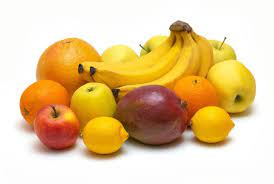 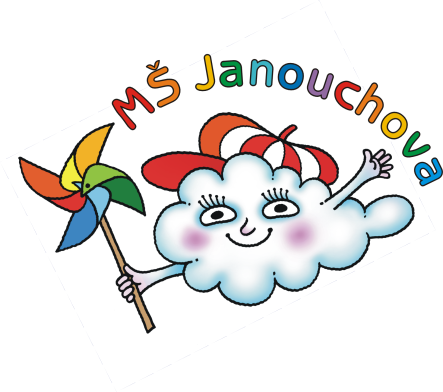 JÍDELNÍ LÍSTEKOD 6. 2. 2023 DO 10. 2. 2023STRAVA JE URČENA K OKAMŽITÉ SPOTŘEBĚ.ZMĚNA JÍDELNÍČKU JE VYHRAZENA.Pavla Maršálková			Helena Zímová		Šárka Ryšavávedoucí kuchařka			vedoucí kuchařka		vedoucí školní jídelnyjídelna Janouchova			jídelna ModletickáČerstvé ovoce, zelenina a bylinky jsou v jídelním lístku zvýrazněny modře.Dbáme na dodržování pitného režimu, po celý den je dětem nabízen mírně oslazený ovocný čaj a voda.PŘESNÍDÁVKAOBĚDSVAČINA6. 2.pomazánka z tuňáka, chléb, kapie, čaj s citrónem(1,4)polévka z míchané zeleninydukátové buchtičky s vanilkovým krémem, jablko, ovocný čaj(1,3,7,9)chléb s máslem, plátkový sýr, okurka, mléko(1,7)7. 2.slunečnicový chléb, pomazánka ze zeleného hrášku a lučiny, mrkev, mléko(1,7)celerový krém s houstičkoukuřecí závitek plněný baby špenátem a mozzarelou, brambor, ovocný salát s hroznovým vínem, čaj(1,7,9)tvarohová svačinka Míšánek, rohlík, pomeranč, ovocný čaj(1,7)8. 2.chléb, pomazánkové máslo, rajčátko, mléko(1,7)zeleninová polévka s drožďovými nočkybílé fazolky po florentinsku, pečivo, mandarinka, ovocný čaj(1,3,7,9)dalamánek, tvarohová pomazánka s vejci a pažitkou, paprika, čaj, mléko(1,7)9. 2.krupicová kaše se skořicí a jablky, ovocný čaj(1,7)rybí polévka se zeleninouštěpánská pečeně s rýží, hruška, ovocný čaj(1,3,4,9)chléb, sýrová pomazánka s mrkví a řapíkatým celerem, mléko(1,7,9)10. 2.chléb s máslem, banán, mléko(1,7)brokolicová polévkačevapčiči s bramborem, zeleninový salát (rajče, okurka, paprika) s bulgurem, ovocný čaj(1)povidlový koláček, pomeranč, ovocný čaj(1)